$8,000.00SCHNAIBLE – GARDINER4311 MAIN ST. JAVAJAVA MILW LAND CO’S 1ST ADDN LOTS 5 & 6 BLOCK 11RECORD #4065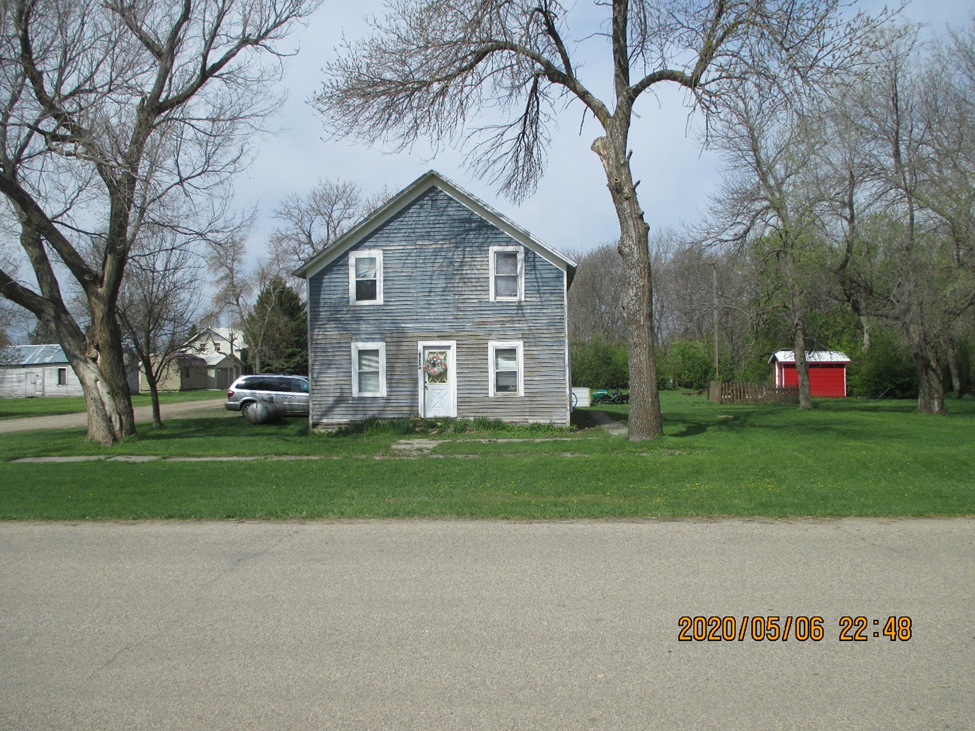 LOT SIZE 100’ X 140’                                                          GROUND FLOOR 624 SQ FT2 STORY - SINGLE FAMILY                                                TOTAL AREA 1248 SQ FTFAIR CONDITION                                                                3 BEDROOMSFAIR QUALITY                                                                  SOLID WALL PORCH 112 SQ FTBUILT IN 18901995; REMODEL INTERIORSOLD ON 2/24/2020 FOR $8,000ASSESSED IN 2020 AT $2,420SOLD ON 9/23/2014 FOR $2,200 (TAX DEED)                          RECORD #4065ASSESSED IN 2015 AT $2,200